การสร้างเสริมภูมิคุ้มกันโรคติดเชื้อโควิด-19 โดยการเล่านิทานแบบผสมผสานกิจกรรมส่งเสริมพัฒนาการ สำหรับเด็กวัยก่อนเรียนAn Immunity Promoting for COVID-19 Infection by Blended a Telling Story and Activities in Promote Develop for Preschool Children Periodบุญนำ บุญภักดี, ธิดารัตน์ เลิศวิทยากุล, โศภิษฐ์ นามขำ,ธัญญรัตน์ เนาววิบูลย์พร4,พรรณนภา แมดสถาน5,ยุพเทพ บุณยฤทธิ์รักษา6Boonnum Boonakdee1, Thidaratana Lertwittayakul2, Sophit Namkham3, Thanyarat Noawawiboolporn4, Pannapa Madsathan5, Yubpatep Boonyaritraksa6บทคัดย่อ	การวิจัยนี้มีวัตถุประสงค์เพื่อ ศึกษาการสร้างเสริมภูมิคุ้มกันโรคติดเชื้อโควิด-19 โดยการเล่านิทานแบบผสมผสานกิจกรรมส่งเสริมพัฒนาการ สำหรับเด็กวัยก่อนเรียน กลุ่มตัวอย่าง ได้แก่ นักเรียนระดับอนุบาล โรงเรียนมณีอนุสรณ์ศึกษา จำนวน 180 คน ดำเนินการวิจัยเชิงคุณภาพโดยใช้วิจัยเชิงปฏิบัติการแบบมีส่วนร่วม  เครื่องมือที่ใช้ในการวิจัย คือนิทานเรื่องโควิดตัวร้ายกับหนูแอนนา ที่ผู้วิจัยพัฒนาขึ้น และแบบสังเกตพฤติกรรมกลุ่มตัวอย่างระหว่างดำเนินกิจกรรม  ตรวจสอบคุณภาพเครื่องมือโดยการตรวจคุณภาพเชิงเนื้อหา จากผู้เชี่ยวชาญจำนวน 3 คน วิเคราะห์ข้อมูลโดยวิเคราะห์เนื้อหาและสรุปผลเชิงอุปนัย ผลการศึกษาพบว่า หลังจากการเล่านิทาน กลุ่มตัวอย่างมีภูมิคุ้มกันโรคติดเชื้อโควิด-19 ด้านความรู้เรื่องโควิด-19 ระดับง่าย ด้านทักษะการล้างมือ การสวมหน้ากากอนามัยอย่างถูกวิธี ด้านคุณลักษณะรู้จักการเว้นระยะห่างทางสังคม และการรับประทานอาหารที่ถูกสุขลักษณะได้ถูกต้อง นอกจากนั้นกลุ่มตัวอย่างยังได้รับความสนุกสนาน และมีส่วนร่วมในกิจกรรมขณะเล่านิทาน ซึ่งเป็นการบูรณาการการสร้างเสริมภูมิคุ้มกันโรคติดเชื้อโควิด-19 กับการส่งเสริมพัฒนาการตามวัยที่เด็กมีจินตนาการ มีความคิดริเริ่มสร้างสรรค์ อยากรู้อยากเห็น กระตือรือร้น สามารถแยกแยะความแตกต่างของสิ่งต่าง ๆ ได้คำสำคัญ : ภูมิคุ้มกัน, เชื้อโควิด-19, การเล่านิทาน, พัฒนาการเด็กวัยก่อนเรียนAbstract	The objective of this study was to study an immunity promoting for t COVID-19 infection by telling story and activities in promote develop for preschool children Period. The sample group were kindergarten students, Manee Anusorn Suksa School, 180 people. Research methodology was qualitative research using participatory action research. Research tools were “the story of the Villainous Covid and Anna” as developed by the researcher and the behavioral observation form of the sample group during the activity and verify of quality tool by content quality checks from 3 experts. Data were analyzed by content analysis and inductive conclusions. The results revealed that after story telling; the samples were immune to COVID-19 infection in Knowledge of COVID-19 at an easy level, Hand washing skills and wearing a mask properly, in terms of features, social distancing is known. and eating hygienic food properly. In addition, the sample also had fun and participate in activities while telling stories which is an integration of immunity boosting against COVID-19 with the promotion of development according to the child's age with imagination creative Curiosity, enthusiasm, able to differentiate things.Keywords: Immunity, COVID-19 Infection, Telling Story, Preschool Children Period1.  บทนำ     Covid-19 เป็นโรคที่เกิดจากไวรัสโคโรน่าสายพันธุ์ใหม่ที่เรียกว่า SARS-CoV-2 องค์การอนามัยโลกได้เรียนรู้เกี่ยวกับไวรัสตัวใหม่นี้เป็นครั้งแรกเมื่อวันที่ 31 ธันวาคม 2019 ตามรายงานกรณีผู้ป่วย 'โรคปอดบวมจากไวรัส' ในเมืองหวู่ฮั่น สาธารณรัฐประชาชนจีน การใช้ชีวิตอย่างปลอดภัยโดยใช้มาตรการป้องกันง่ายๆ เช่น การเว้นะยะห่าง การสวมหน้ากาก โดยเฉพาะอย่างยิ่งเมื่อไม่สามารถรักษาระยะห่างได้ รักษาห้องให้มีอากาศถ่ายเทได้ดีหลีกเลี่ยงฝูงชนและการสัมผัสใกล้ชิด ล้างมือเป็นประจำ (WHO, 2021)    จากข้อมูลของ กรมควบคมโรค (2021) พบว่าสถานการณ์ปัจจุบันการติดเชื้อไวรัสโคโรนา 2019 ระดับโลก พบผู้ป่วยสะสมรวมมากกว่า 206 ล้านคน โดยจำนวนผู้ป่วยรายวันเริ่มมีแนวโน้มเพิ่มสูงขึ้นหลังจากเดือนมิถุนายน 2564 จนอยู่ในระดับมากกว่า 6 แสนคนต่อวัน โดยยังคงมีการระบาดมากในประเทศสหรัฐอเมริกา อิหร่าน อินเดีย และบราซิล จำนวนผู้เสียชีวิตรายวันก็มีแนวโน้มเพิ่มขึ้นเช่นกันในระดับมากกว่า 1 หมื่นคนต่อวัน รวมผู้เสียชีวิตทั้งหมดมากกว่า 4.3 ล้านคน ส่วนในประเทศไทย พบผู้ติดเชื้อสะสมจากการระบาดในระลอกปัจจุบัน 856,412 ราย ในวันนี้มีจานวนผู้ติดเชื้อในประเทศรายใหม่ 21,813 รายจาก 77 จังหวัด และมีผู้ติดเชื้อรายใหม่ในเรือนจำอีก 270 ราย แนวโน้มจานวนผู้ติดเชื้อรายวันมีแนวโน้มเพิ่มขึ้นในระดับมากกว่า 2 หมื่นรายต่อวัน การระบาดกระจายไปในทุกภาคทั่วประเทศ และพบผู้ติดเชื้อรายใหม่จำนวนมากในภาคกลาง ภาคตะวันออกเฉียงเหนือ และภาคใต้ตอนล่าง การเสียชีวิตจากการระบาดในระลอกนี้อยู่ที่ 7,249 ราย คิดเป็นอัตราการเสียชีวิตร้อยละ 0.85 โดยผู้เสียชีวิตส่วนใหญ่เป็นกลุ่มผู้สูงอายุ และผู้ที่มีโรคประจาตัวเรื้อรัง ซึ่งส่วนใหญ่ไม่มีประวัติการได้รับวัคซีน ส่วนสถานการณ์การฉีดวัคซีนในประเทศไทยมีการฉีดไปแล้วมากกว่า 23.1 ล้านโดส จึงคาดว่าจะยังคงพบผู้ติดเชื้อในจานวนที่สูงต่อไปอีกมากกว่า 1 - 2 สัปดาห์ ดังนั้นประชาชนทุกคน บุคลากรทางการแพทย์ และเจ้าหน้าที่ทั้งที่ได้รับและไม่ได้รับวัคซีน จึงยังต้องปฏิบัติตามมาตรการการป้องกันตนเอง (D-M-H-T-T-A) อย่างเคร่งครัด เพื่อเป็นการช่วยลดความสามารถของการแพร่กระจายของเชื้อโรคร่วมด้วย โดยการเว้นระยะห่างอย่างน้อย 1- 2 เมตร จำกัดจำนวนคนในแต่ละพื้นที่ การทำงานที่บ้าน (work from home) การสวมใส่หน้ากากอนามัยหรือหน้ากากผ้าตลอดเวลา การทำความสะอาดล้างมือทุกครั้งหลังสัมผัสสิ่งของต่าง ๆ ที่อาจมีการปนเปื้อน เช่น ลิฟต์ ลูกบิด ราวบันได เป็นต้น การตรวจวัดอุณหภูมิร่างกายเมื่อเดินทางเข้าไปยังสถานที่ต่าง ๆ รวมถึงการตรวจหาเชื้อโควิด 19 เมื่อมีอาการสงสัย 	นอกจากวัยผู้สูงอายุจะมีความเสี่ยงในการติดเชื้อและเสียชีวิตสูงแล้ว วัยเด็กก่อนเรียนยังเป็นวัยที่มีความเสี่ยงสูงในการติดเชื้อเช่นกันเนื่องจากเด็กวัย 3-6 ปี ภูมิคุ้มกันในร่างกายยังเจริญเติบโตไม่เต็มที่ และยังพึ่งตนเองไม่ได้อย่างสมบูรณ์ พบว่าเด็กอายุ 3 ปี ร้อยละ51.7 และเด็กอายุ 5 ปี ร้อยละ 78.5 มีประสบการณ์ฟันน้ำนมผุ ร้อยละ 5 มีปัญหาการติดเชื้อ ได้แก่ โรคติดเชื้อระบบทางเดินหายใจ เช่นโรคหวัด ปอดอักเสบ และโรคระบบทางเดินอาหาร เช่น อุจจาระร่วง เป็นต้นเนื่องจากเด็กวัยนี้ยังมีภูมิต้านทานต่ำและมีการป้องกันการแพร่กระจายเชื้อยังไม่เหมาะสมทำให้เกิดการเจ็บป่วยได้บ่อย (Jamphalikit S, Baramee C., 2012)  ดังนั้นหากเด็กวัยนี้เกิดการติดเชื้อ Covid-19 จะส่งผลกระทบอย่างรุนแรงจากภาวะเจ็บป่วยของตนเองอาจถึงขั้นเสียชีวิต พัฒนาการตามช่วยวัยเกิดความล่าช้า ครอบครัวมีภาระ และเสี่ยงต่อการกระจายเชื้ออย่างรุนแรง หากเด็กต้องเข้ารักษา จะเกิดการพรากเด็กจากพ่อแม่และผู้ปกครอง 	ดังที่อภิธานศัพท์ส่งเสริมสุขภาพ พ.ศ. 2541ของ WHO เกี่ยวกับการส่งเสริมสุขภาพ (Health Promotion) ที่ว่า “การส่งเสริมสุขภาพเป็นกระบวนการที่ช่วยให้ผู้คนเพิ่มการควบคุมและดูแลสุขภาพของพวกเขา” (WHO, 1998) สอดคล้องกับเป้าหมายของกระทรวงสาธารณสุขที่ว่า “สร้างนำซ่อม” ผู้วิจัยจึงให้ความสำคัญกับการสร้างสุขภาพเพื่อป้องกันการติดเชื้อโควิด-19 สำหรับเด็กวัยก่อนเรียน โดยใช้การเล่านิทานและผสมผสานกิจกรรมส่งเสริมพัฒนาการ เป็นการสร้างเสริมภูมิคุ้มกันโรคโดยการปฏิบัติตามมาตรการการป้องกันโรคที่ถูกวิธี ผ่านการเล่านิทานโดยใช้ภาษาง่ายๆ และกิจกรรมการมีส่วนร่วมที่เพิ่มความสนุกสนานให้เด็กวัยก่อนเรียนมีความรู้ ความเข้าใจ มีทักษะปฏิบัติการล้างมือ การสวมและถอดหน้ากากอนามัยที่ถูกต้อง และการเว้นระยะห่างทางสังคมแบบง่ายๆ 2. วัตถุประสงค์	เพื่อศึกษาการสร้างเสริมภูมิคุ้มกันโรคติดเชื้อโควิด-19 โดยการเล่านิทานแบบผสมผสานกิจกรรมส่งเสริมพัฒนาการ สำหรับเด็กวัยก่อนเรียน      2.1 ด้านความรู้เรื่องโควิด-19 ระดับง่าย      2.2 ด้านทักษะการล้างมือ การสวมหน้ากากอนามัยอย่างถูกวิธี      2.3 ด้านคุณลักษณะรู้จักการเว้นระยะห่างทางสังคม และการรับประทานอาหารที่ถูกสุขลักษณะได้ถูกต้อง3. วิธีการวิจัย	วิจัยเชิงคุณภาพ (Qualitative Research)  ใช้วิจัยเชิงปฏิบัติการแบบมีส่วนร่วม โดยใช้กระบวนการ PDCA 	3.1 กลุ่มตัวอย่าง    ได้แก่ นักเรียนระดับอนุบาล โรงเรียนมณีอนุสรณ์ศึกษา จำนวน 180 คน  	3.2 เครื่องมือที่ใช้ในการทำวิจัย	      3.2.1 นิทานเรื่องโควิดตัวร้ายกับหนูแอนนา ที่ผู้วิจัยพัฒนาขึ้น               3.2.2 แบบสังเกตพฤติกรรมกลุ่มตัวอย่างระหว่างดำเนินกิจกรรมการเล่านิทาน	3.3 การวิเคราะห์ข้อมูล			วิเคราะห์ข้อมูลโดยการวิเคราะห์เนื้อหา (Content Analysis) และการตรวจสอบสามเส้า (Triangulations) ประกอบด้วย ผู้วิจัย ครูผู้สังเกตการณ์ ผู้บริหารโรงเรียน  3 ด้าน ดังนี้		3.3.1 ด้านความรู้เรื่องโควิด-19 ระดับง่าย 		3.3.2 ด้านทักษะการล้างมือ การสวมหน้ากากอนามัยอย่างถูกวิธี 		3.3.3 ด้านคุณลักษณะรู้จักการเว้นระยะห่างทางสังคม และการรับประทานอาหารที่ถูกสุขลักษณะได้ถูกต้อง	3.4 การพิทักษ์สิทธิ์กลุ่มตัวอย่าง             3.4.1 ผู้วิจัยทำหนังสือขออนุญาตจากผู้อำนวยการโรงเรียน               3.4.2 ผู้อำนวยการโรงเรียนแจ้งผู้ปกครองกลุ่มตัวอย่าง		3.4.3 กลุ่มตัวอย่างมีสิทธิ์ไม่เข้าร่วมกิจกรรม และออกจากกิจกรรมได้ทุกเมื่อ4. ผลการวิจัย    ผู้วิจัยรายงานผลการวิจัยตามกระบวนการ PDCA ดังนี้     4.1 ขั้นวางแผน (Plan : P) การพัฒนานิทานเรื่องโควิดตัวร้ายกับหนูแอนนา 	  4.1.1 ในขั้นตอนนี้ผู้วิจัยวางโครงเรื่องตามกรอบแนวคิดการวิจัยโดยใช้องค์ความรู้ด้านความรู้เกี่ยวกับโควิด-19 และการปฏิบัติตัวเพื่อป้องกันการแพร่กระจายเชื้อ ผสมผสานกับกิจกรรมในนิทานที่ให้กลุ่มตัวอย่างมีส่วนร่วมในการปฏิบัติ การล้างมือ 7 ขั้นตอน การสวมและถอดหน้ากากอนามัย การเว้นระยะห่างทางสังคม และการรับประทานอาหารที่ถูกสุขลักษณะ ในบริบทของหนูน้อยแอนนาที่ต้องไปใช้ชีวิตในโรงเรียน	4.1.2 ผู้วิจัยเตรียมความพร้อมให้ผู้ช่วยวิจัย ได้แก่นักศึกษาพยาบาล ชั้นปีที่ 2 ฝึกปฏิบัติในรายวิชาปฏิบัติการพยาบาลเด็กและวัยรุ่น 1 ปีการศึกษา 2563 เพื่อให้ดำเนินกิจกรรมได้ตามวัตถุประสงค์ และเตรียมความพร้อมด้านการเล่านิทานและการดำเนินกิจกรรม	4.1.3 ผู้วิจัยประชุมทีมวิจัยเกี่ยวกับการใช้แบบสังเกตพฤติกรรมกลุ่มตัวอย่างระหว่างกระบวนการ    4.2 ขั้นปฏิบัติ (Do: D) การเล่านิทานผสมผสานกิจกรรมส่งเสริมพัฒนาการ	4.3 ขั้นตรวจสอบ (Check: C) การตรวจสอบและประเมินความรู้ ทักษะ และคุณลักษณะของกลุ่มตัวอย่าง	     ผู้วิจัยใช้แบบสังเกตขณะกลุ่มตัวอย่างเข้าร่วมกิจกรรม สามารถสรุปได้ดังนี้              4.3.1  ด้านความรู้เรื่องโควิด-19 ระดับง่าย                        พบว่า กลุ่มตัวอย่างร้อยละ 80 สามารถตอบคำถามอย่างง่ายเกี่ยวกับเชื้อโควิด-19 ได้ ดังที่กลุ่มตัวอย่างส่วนใหญ่ตอบว่า “หนูกลัวโควิด มันทำให้หายใจไม่ออก” “โควิดมองไม่เห็น” และ “หนูแอนนากลัวโควิด”               4.3.2  ด้านทักษะการล้างมือ การสวมหน้ากากอนามัยอย่างถูกวิธี 			พบว่า กลุ่มตัวอย่างร้อยละ 100 สามารถล้างมือ 7 ขั้นตอน ตามเพลง “ล้างมือบ่อยๆ”และ กลุ่มตัวอย่างร้อยละ 80 สามารถสวมและถอดหน้ากากอนามัยได้ถูกต้อง ตามที่ผู้ช่วยวิจัยสาธิต ดังที่กลุ่มตัวอย่างได้สะท้อนว่า “หนูจะไปทำให้คุณแม่ดู” และ “หนูทำได้แล้ว”              4.3.3 ด้านคุณลักษณะการเว้นระยะห่างทางสังคม และการรับประทานอาหารที่ถูกสุขลักษณะได้ถูกต้อง			พบว่า กลุ่มตัวอย่างร้อยละ 70 มีคุณลักษณะด้านการเข้าใจเหตุผลในการเว้นระยะห่างทางสังคมโดยการนั่งห่างกัน ยืนเข้าแถวห่างกัน แต่สักพักจะวิ่งเข้าหากันเนื่องจากความสนุกสนานในกิจกรรมส่งเสริมพัฒนาการ ผู้วิจัยและผู้ช่วยวิจัยต้องมีการกำกับดูแล เป็นช่วงๆ  ส่วนคุณลักษณะการรับประทานอาหารที่ถูกสุขลักษณะ กลุ่มตัวอย่างสามารถแสดงพฤติกรรมการกินร้อนช้อนกลาง ได้อย่างถูกต้องร้อยละ 90 	4.4 ขั้นนำผลไปปรับปรุง (Act : A) ข้อเสนอแนะจากการบวนการ		จากการเล่านิทานแบบผสมผสานกิจกรรมส่งเสริมพัฒนาการ สำหรับเด็กวัยก่อนเรียน ผู้วิจัย ผู้ช่วยวิจัย ครู และผู้บริหาร ให้ข้อเสนอแนะในการนำไปปรับปรุงกิจกรรมต่อไป ดังนี้		1. แบ่งนักเรียนเป้น 2 กลุ่ม หรือ แบ่งกิจกรรมตามลำดับชั้น ได้แก่ ระดับชั้นอนุบาล 1 อนุบาล 2 และ อนุบาล 3 เพื่อเน้นเนื้อหาให้เหมาะสมกับช่วงวัยได้มากขึ้น		2. หลังจากกิจกรรม ควรมีการติดตามพฤติกรรมในชั้นเรียนต่อไป เพื่อความคงทนของคุณลักษณะ และสร้างเสริมภูมิคุ้มกันได้อย่างต่อเนื่อง		3. ควรมีการกระตุ้นภูมิคุ้มกันเป็นระยะ คล้ายกับการฉีดวัคซีนที่มีการกระตุ้น หรือที่เรียกว่า Booter dose	จากผลการวิจัยดังกล่าวสรุปได้ว่า การเล่านิทานแบบผสมผสานกิจกรรมส่งเสริมพัฒนาการ สำหรับเด็กวัยก่อนเรียน เรื่องโควิดตัวร้ายกับหนูแอนนา ที่ผู้วิจัยพัฒนาขึ้น สามารถสร้างภูมิคุ้มกันด้านการป้องกันการติดเชื่อและแพร่กระจายเชื้อโควิด-19 ได้อย่างสอดคล้องกับพัฒนาการของเด็กวัยก่อนเรียน สามารถสรุปดังแผนภาพได้ดัง ภาพที่ 1ภาพที่ 1 สรุปองค์ความรู้จากการวิจัย5. อภิปรายผล    การวิจัยเรื่องการสร้างเสริมภูมิคุ้มกันโรคติดเชื้อโควิด-19 โดยการเล่านิทานแบบผสมผสานกิจกรรมส่งเสริมพัฒนาการ สำหรับเด็กวัยก่อนเรียน ผู้วิจัยอภิปรายผลตามวัตถุประสงค์การวิจัย และประเด็นที่น่าสนใจที่เกิดขึ้นในกิจกรรมดังนี้    5.1 อภิปรายผลตามวัตถุประสงค์การวิจัย อภิปรายได้ว่า การสร้างเสริมภูมิคุ้มกันโรคติดเชื้อโควิด-19 โดยการเล่านิทานแบบผสมผสานกิจกรรมส่งเสริมพัฒนาการ สำหรับเด็กวัยก่อนเรียน สามารถสร้างภูมิคุ้มกันด้านความรู้เรื่องโควิด-19 ระดับง่าย ด้านทักษะการล้างมือ การสวมหน้ากากอนามัยอย่างถูกวิธี และด้านคุณลักษณะรู้จักการเว้นระยะห่างทางสังคม และการรับประทานอาหารที่ถูกสุขลักษณะได้ถูกต้อง ซึ่งผู้วิจัยได้ใช้โครงเรื่องที่เหมาะสมกับช่วงวัยคือ สร้างตัวละคร “หนูน้อยแอนนาที่มีวัยเดียวกับกลุ่มตัวอย่าง” ที่สอดแทรกเนื้อหาสาระที่เป็นสถานการณ์ปัญหา อย่างง่ายเหมาะสมกับการรับรู้ของช่วงวัย โดยใช้คำว่า “โควิดตัวร้าย” ซึ่งเป็นวลีที่บ่งถึงความเป็นรูปธรรม สอดคล้องกับพัฒนาการด้านการพูดและการสื่อสาร และการเรียนรู้ของเด็กวัยก่อนเรียน ซึ่งช่วงวัยอนุบาลนี้ เด็กจะช่างซักถาม โดยมักจะถามความหมายของคำหรือวลีที่ไม่เข้าใจ หรือถามถึงที่มาหรือเหตุผลของสิ่งที่พบเห็นในชีวิตประจำวัน เช่น ทำไมพระจันทร์จึงเป็นรูปวงกลม หนูเกิดมาได้อย่างไร ของสิ่งนี้ทำงานได้อย่างไร พ่อแม่และครูควรตอบคำถามของเด็กโดยไม่แสดงความหงุดหงิดรำคาญและให้เหตุผลง่าย ๆ ที่เด็กเข้าใจ รวมทั้งหมั่นพูดคุยในเรื่องต่าง ๆ ชวนให้เด็กเล่าเรื่องที่เขาพบเห็นหรือได้ยินมา เพื่อส่งเสริมพัฒนาการทางภาษาและต่อยอดความรู้ให้กับเด็ก (ราชวิทยาลัยกุมารแพทย์แห่งประเทศไทย,2560) ดังนั้นการใช้การเล่านิทานโดยใช้ภาษาง่ายๆ และใช้ตัวละครที่ช่วงวัยเดียวกัน เสมือนว่าเด็กได้เข้าไปอยู่ในสถานการณ์และเกิดการเรียนรู้ได้อย่างเข้าใจ ซึ่งเป็น “กระบวนการสร้างการเรียนรู้จากเรื่องยากให้เป็นเรื่องง่าย” กลุ่มตัวอย่างจึงสามารถมีความรู้ความเข้าใจที่เหมาะสมในช่วงวัย แสดงถึงพัฒนาการด้านการมีภูมิคุ้มกันโรคจากกระบวนการจัดการเรียนรู้ที่สอดคล้องกับช่วงวัย   5.2 อภิปรายผลตามประเด็นที่น่าสนใจที่เกิดขึ้นในกิจกรรม        ในกิจกรรมการเล่านิทานแบบผสมผสานกิจกรรมส่งเสริมพัฒนาการ สำหรับเด็กวัยก่อนเรียน ผู้วิจัยพบประเด็นที่น่าสนใจ ดังนี้        5.2.1 กลุ่มตัวอย่างฝึกปฏิบัติได้ดีผ่านกิจกรรมที่ได้ลงมือทำ และแสดงออก ผ่านเพลงที่มีทำนองที่สนุกและเข้าใจง่าย อภิปรายผลได้ว่า เด็กวัยนี้เป็นวัยของการรับรู้เรียนรู้การใช้ภาษา การใช้สัญลักษณ์ และมีการสื่อสารโดยใช้ลักษณะท่าทางมากขึ้น เด็กวัยนี้จะสามารถบอกเล่าเหตุการณ์ที่ผ่านมาและอธิบายถึงสิ่งที่เกิดขึ้นในปัจจุบันได้ค่อนข้างชัดเจน รวมทั้งมีจินตนาการหรือการคาดการณ์ในอนาคตตามความคิดของตนเอง ชอบเล่นหรือแสดงออกซึ่งความคิดที่มีเหตุผลตามวัย เป็นลักษณะของการจินตนาการตามความคิดหรือตามความคาดหวังของตนเอง (เจริญ กระบวนรัตน์ และ ณัฐนรี กระบวนรัตน์, 2563) ดังนั้นในกิจกรรมการเล่านิทานที่ผสมผสานกิจกรรม จึงเป็นการส่งเสริมพัฒนาการเด็กทางร่างกาย การรับรู้ ความคิดสติปัญญา และทักษะการปฏิบัติได้อย่างสนุกสนาน       5.2.2 กลุ่มตัวอย่างมีความสนุกสนาน กล้าแสดงออก มีส่วนร่วมในกิจกรรม เมื่อได้เจอและสัมผัสกับตัวละครที่ชอบ สื่อการเล่านิทานที่มีสีสัน สดใส อภิปรายผลได้ว่า สื่อที่มีสีสันที่สดใสช่วยให้เด็กเข้าใจโลกและสิ่งที่อยู่รอบตัว เนื่องจาก 1) สีเป็นคุณสมบัติข้อหนึ่งของวัตถุ และสีจะเกี่ยวข้องกับตัวเด็ก เพราะสีอยู่ที่ตัวเด็กเองตลอดทั่วร่างกาย ทั้งสีผม สีผิว สีนัยน์ตา สีเล็บ สีฟัน เป็นต้น 2) สีช่วยกระตุ้นพัฒนาการทางด้านการมองของเด็กได้อย่างดี โดยสีช่วยกระตุ้นการทำงานของสมอง เด็กมีความรู้สึกต่อสีหรือสีสร้างความรู้สึกให้แก่เด็กได้ โดยเฉพาะหากเด็กอยู่ในสิ่งแวดล้อมที่เหมาะสมและหลากหลาย สิ่งเหล่านี้จะไปกระตุ้นสมองทำให้เกิดการสร้างเครือข่ายเส้นใยประสาทและทำให้เส้นใยประสาทอยู่คงทน 3) สีช่วยกระตุ้นประสาทสัมผัสทั้งห้า ได้แก่ การเห็น การได้ยิน การได้กลิ่น การสัมผัสรสชาติทั้งหลาย เด็กอาจใช้ประสาทสัมผัสอย่างใดอย่างหนึ่งหรือหลายอย่างรวมกันเข้าไปสัมผัสกับวัตถุหรือเหตุ การณ์ เป็นเหตุให้เด็กเกิดการสังเกตและได้ข้อมูลเกี่ยวกับลักษณะและคุณสมบัติของวัตถุนั้นได้  4) การสังเกตสีเป็นพื้นฐานข้อมูลสำหรับเด็ก  การมีประสบการณ์การเรียนรู้เกี่ยวกับสิ่งต่าง ๆ รอบตัว ว่ามีสีหลากหลาย ทั้งเหมือนกันและแตกต่างกัน เด็กก็จะเรียนรู้การจำแนกประเภทต่อไป การจำแนกประเภท คือ การแบ่งพวกหรือคัดแยกวัตถุตามกระบวนการ การจำแนกนี้เกิดจากเด็กสามารถเปรียบเทียบและบอกข้อแตกต่างของคุณสมบัติของวัตถุนั้น ๆได้  5) การเรียนรู้เรื่องสีมีผลต่อการพัฒนาภาษาของเด็ก  เมื่อเด็กได้เห็นสี ได้ยินคำศัพท์เกี่ยวกับสี ได้สัมผัสสี มีอารมณ์และความรู้สึกเกี่ยวกับสี ก็จะเป็นการเร้าและเสริมการรับรู้ให้เด็กมีการใช้ภาษา จนกระทั่งสามารถใช้ภาษาในการติดต่อสื่อสารต่อไป 6)  นำไปใช้ในชีวิตประจำวัน ความรู้เรื่องสีที่เด็กเรียนรู้ จะเป็นข้อมูลที่เป็นประโยชน์ต่อการนำไปใช้ในชีวิตประจำวัน เช่น เด็กสามารถเลือกสวมเสื้อผ้า เครื่องแต่งกายสีที่โรงเรียนกำหนดได้ เด็กจึงเป็นผู้มีวินัย เมื่อเขาจะข้ามถนน เขาจะเลือกข้ามทางม้าลาย เพราะม้าลายใช้สีขาวดำ เป็นสัญลักษณ์ตามกฎจราจร เป็นต้น และจากการศึกษาของ ญาฐณา คลาดแคล้ว (2557) พบว่า ปัจจัยของสีที่มีผลต่อการมองเห็นในงานเลขนศิลป์สาหรับเด็กสายตาเลือนราง ได้แก่ ความสด ของสี (Intensity/saturation) การสะท้อนแสงในสี สีของพื้นหลัง จานวนสีที่ใช้ การใช้สีคู่ประกอบ (Complementary colors ) ขนาดของสี สัดส่วนการใช้ของสีต่อพื้นที่การใช้งานทั้งหมดและลักษณะของภาพ สะท้อนให้เห็นว่า การใช้สีมีผลต่อการรับรู้และพัฒนาการของเด็กทุกประเภท      นอกจากนั้นการใช้ตัวละคร ถือเป็นสื่อบุคคล ซึ่งทำหน้าที่ส่งความรู้ผ่านไปให้แก่เด็ก และมีผลทาให้เกิดการเรียนรู้จากการเลียนแบบ หรือได้ความรู้ เพื่อนาไปใช้ในการพัฒนาหรือค้นคว้าหาความรู้เพิ่มเติม เช่น ครู พ่อแม่ญาติ เพื่อน ดาราภาพยนตร์ นักร้อง ฯลฯ ที่ทำตนเองให้เด็กเอาอย่างครูหรือพ่อแม่จะเป็นสื่อได้ก็เฉพาะเมื่อทำหน้าที่เป็นสื่อกลางในการส่งผ่านความรู้ (บุรุษไปรษณีย์) แต่ถ้าครูพร่ำสอนให้ทำโน่นทำนี่ หรือเป็นโน่นเป็นนี่ ก็ไม่ถือว่าเป็นสื่อ แต่จะเป็นเพียงผู้ส่งสารเท่านั้น (ภัคนันท์ ยอดสิงห์, 2560) ดังนั้นจากการวิจัยเรื่องนี้ ผู้วิจัยได้ข้อสรุปเพื่อจัดกิจกรรมการเรียนรู้และส่งเสริมพัฒนาการเด็ก โดยผู้ปกครอง คุณครูต้องหากิจกรรมเสริมทักษะการเรียนรู้เรื่องสีจากสิ่งต่างๆรอบตัว มาสนับสนุนและกระตุ้นพัฒนาการของเด็กอย่างมีคุณภาพ      การส่งเสริมพัฒนาการเด็กนูปแบบต่าง ๆ ควรเกิดจากการมีส่วนร่วมของผู้เกี่ยวข้องเริ่มตั้งแต่ ผู้ปกครอง ครู คงไม่ใช่หน้าที่ของคนใดคนหนึ่ง ซึ้งการวิจัยนี้เป็นเพียง 1 รูปแบบที่สอดแทรกกิจกรรมสถานกาณณืปัญหาของโลก สู่ระดับการเรียนรู้ที่เข้าใจง่าย ของเด็กวัยก่อนเรียน จึงควรมีการปฏิบัติอย่างต่อเนื่อง ดังที่ โศภิษฐ์ นามขำ และคณะ, 2564) ได้ออกแบบการเฝ้าระวังและส่งเสริมพัฒนาการเด็กปฐมวัยในศูนย์พัฒนาการเด็กเล็กชุมชนหนองใหญ่ จากผลการวิจัยพบว่าการอบรมเชิงปฏิบัติการที่อาศัยกระบวนการคุณภาพ PDCA เน้นการมีส่วนร่วมของผู้ปกครอง และบูรณาการทุกภาคส่วนตั้งแต่ระดับนโยบาย ระดับปฏิบัติการ และระดับศูนย์พัฒนาเด็กปฐมวัย จะสะท้อนให้เห็นถึงความร่วมมือ และตระหนักถึงความสำคัญของคุณภาพเด็กไทยที่ต้องได้รับการพัฒนาอย่างต่อเนื่อง6. ข้อเสนอแนะ    6.1 ข้อเสนอแนะในการนำผลการวิจัยไปใช้          6.1.1 นำผลการวิจัยนี้เป็นรูปแบบในการจัดกิจกรรมส่งเสริมพัฒนาการเด็กวัยก่อนเรียน และสอดแทรกสถานการณ์ปัญหาที่ต้องการให้เด็ก เกิดการเรียนรู้ หรือการรอบรู้ด้านสุขภาพ เกิดภูมิคุ้มกันโรคที่ไม่ต้องพึ่งพาวัคซีน ในระดับอย่างง่าย          6.1.2 ครู ผู้ปกครอง สามารถนำรูปแบบนี้ไปส่งเสริมพัฒนาการเด็กวัยก่อนเรียน ได้ด้วยตนเอง โดยการสร้างเรื่อเล่า การใช้สื่อ ตัวละครที่เด็กคุ้นเคน และเล่นบทบาทสมมติ เพื่อส่งเสริมการเรียนรู้ ผ่านผู้ปกครองที่เป็นต้นแบบ          6.1.3 สามารถนำผลการวิจัยนี้ไปประยุกต์ใช้ในวัยอื่น ๆ เช่นเด็กวัยเรียนตอนต้น ซึ่งเป็นวัยที่ต้อเนื่องจากวัยก่อนเรียน    6.2  ข้อเสนอแนะในการศึกษาวิจัยครั้งต่อไป           6.2.1 ติดตามผลการใช้กิจกรรมการเล่านิทานแบบผสมผสานกิจกรรมส่งเสริมพัฒนาการ สำหรับเด็กวัยก่อนเรียน โดยการทำซ้ำกิจกรรมเพื่อสร้างเสริมความคงทนของความรู้ คล้ายกับ Vaccine Booter Dose           62.2 พัฒนารูปแบบกิจกรรมการเล่านิทานแบบผสมผสานกิจกรรมส่งเสริมพัฒนาการ สำหรับเด็กวัยก่อนเรียน ในเด็กวัยเรียนอย่างต่อเนื่อง            6.2.3 ขยายผลการใช้ กิจกรรมการเล่านิทานแบบผสมผสานกิจกรรมส่งเสริมพัฒนาการ สำหรับเด็กวัยก่อนเรียน ในกลุ่มอื่นๆ7. กิตติกรรมประกาศ   การวิจัยเรื่อง การสร้างเสริมภูมิคุ้มกันโรคติดเชื้อโควิด-19 โดยการเล่านิทานแบบผสมผสานกิจกรรมส่งเสริมพัฒนาการ สำหรับเด็กวัยก่อนเรียน ขอขอบคุณความสำเร็จลุล่วงด้วยดี ด้วยความอนุเคราะห์ของ ดร.ยุพเทพ บุณยฤทธิ์รักษา ผู้อำนวยการโรงเรียรมณีอนุสรณ์ศึกษา จังหวัดขอนแก่น ครู ผู้ปกครอง และเด็กระดับชั้นอนุบาล 1-3 ที่ให้ความร่วมมือ และความให้ความสำคัญกับการส่งเสริมพัฒนาการของเด็กวัยก่อนเรียน อย่างสร้างสรรค์  ขอบคุณผู้ช่วยวิจัย นักศึกษาพยาบาลศาสตร์ วิทยาลัยบัณฑิตเอเชีย ที่แสดงและเล่านิทาน ได้อย่างสนุกสนาน ให้เด็กๆ มีพัฒนาการและความสุข 8. เอกสารอ้างอิงกรมควบคุมโรค. (2564). สถานการณ์การระบาดโรค Covid-19. เข้าถึงข้อมูลวันที่ 14 สิงหาคม 2564. 	จาก https://ddc.moph.go.th/viralpneumonia/index.phpเจริญ กระบวนรัตน์ และ ณัฐนรี กระบวนรัตน์. (2563). ข้อจำกัดในการทำหน้าที่ด้านความคิด ความรู้ และการ         ประมวลผลของเด็ก. วารสารสุขศึกษา พลศึกษา และสันทนาการ. 46 (2), กรกฎาคม-ธันวาคม. 1-14.ราชวิทยาลัยกุมารแพทย์แห่งประเทศไทย. (2560). คู่มือสำหรับพ่อแม่เพื่อเผยแพร่ความรู้ด้านการดูแลและ	พัฒนาเด็กเด็กวัยอนุบาล 3-6 ปี. กรุงเทพ: ราชวิทยาลัยกุมารแพทย์แห่งประเทศไทย สมาคมกุมาร	แพทย์แห่งประเทศไทย.ญาฐณา คลาดแคล้ว. (2557). การใช้สีในงานออกแบบเลขนศิลป์เพื่อรองรับเด็กสายตาเลือนราง. วารสารวิชาการ Veridian E-Journal. 7 (1), มกราคม – เมษายน. 783-800.ภัคนันท์ ยอดสิงห์. (2560). การออกแบบสื่อการเรียนรู้เพื่อส่งเสริมทักษะด้านความสามารถ ทางภาษาอังกฤษของเด็กอายุ 3-6 ปี.  ศิลปนิพนธ์ของการศึกษาตามหลักสูตรปริญญาศิลปประยุกต์บัณฑิตสาขาวิชาออกแบบอุตสาหกรรม คณะศิลปประยุกต์และสถาปัตยกรรมศาสตร์. มหาวิทยาลัยอุบลราชธานี. โศภิษฐ์ นามขา, ธิดารัตน์ เลิศวิทยากุล, ธัญญรัตน์ เนาววิบูลย์พร, บุญนา บุญภักดี และ พรรณนภา แมดสถาน. (2564).  การเฝ้าระวังและส่งเสริมพัฒนาการเด็กปฐมวัยแบบบูรณาการ ศูนย์พัฒนาการเด็กปฐมวัย ชุมชนหนองใหญ่ จังหวัดขอนแก่น.  วารสารวิทยาลัยบัณฑิตเอเชีย. 11 (2), เมษายน – มิถุนายน. 90-102.องค์การอนามัยโรค.(2564). Coronavirus disease.  เข้าถึงข้อมูลวันที่ 14 สิงหาคม 2564. 	จาก Coronavirus disease (COVID-19) (who.int).______________ (2564). Health Promotion. เข้าถึงข้อมูลวันที่ 14 สิงหาคม 2564	จาก https://www.who.int/health-topics/health-promotion#tab=tab_1.Jamphalikit S, Baramee C.(2012). คู่มือการสอนสำหรับการส่งเสริมสุขภาพพยาบาลศาสตรบัณฑิต.	ขอนแก่น: หจก. แอลพี พริ้นติ้ง ดีโป.วัตถุประสงค์กิจกรรมผู้สอนและการมีส่วนร่วมของกลุ่มตัวอย่างผลของกิจกรรม1. เพื่อสร้างสัมพันธภาพระหว่างผู้สอนและกลุ่มตัวอย่างขั้นนำ    -สวัสดีค่ะน้องน้อง สวัสดีครับน้องน้อง  วันนี้เรามาทำอะไรคะพี่โก๊ะ …..วันนี้เรามีนิทานมาเล่าให้น้องๆ ฟัง -นิทานเรื่องอะไรคะพี่โก๊ะ …-นิทานเรื่อง…. โควิดตัวร้ายกับหนูแอนนา-พี่ไอซ์รู้มั้ยครับว่าควิดคืออะไร-โควิดอหรอคะ เอ๋? น่าจะเป็นเชื้อโรคต้วร้ายที่ทำให้ร่างกายเราอ่อนแอ … ใช่แล้วครับพี่ไอซ์-แล้วเรามีวิธีป้องกันไหมคะพี่โก๊ะ  -มีครับพี่ไอซ์แต่ต้องรอดู ในนิทานนะ ว้าวแสดงว่า เด็กเด็กจะต้องตั้งใจดูนะสิคะ-ใช่แล้วครับพี่ไอซ์ตอนที่พวกพี่เล่านิทานเด็กเด็กอย่าลุกออกไปไหนนะครับ/เด็กๆต้องใจดูนะคะเด็กๆพร้อมรึยัง ถ้าพร้อมแล้วตบมือ1ครั้ง 2 ครั้ง 3 ครั้ง (เก่งมาก) งั้นเราไปดูตัวละครกันเลยดีกว่า…เริ่มตน้ ที่พี่แอนนา พี่แอเรียล พี่เบนเทน็ พี่เอลซ่าคุณแม่พี่แอนนาคุณครูพี่แอนนา เจ้าหน้าที่สวนสัตว์ ลิง ม้า เต่า ช้าง ตัวสุดท้ายตัวที่หน้ากลัวที่สุดเลยย ตัวเชื้อไวรัสโควิด!!น้อง ๆ อยากดูกันรึยังครับบบ ถ้าอยากดูกันแล้วเราไปพบกันเลยกับ โควิดตัวร้ายกับหนูแอนนาน้อง ๆ อยากดูกันรึยังครับบ ถ้าอยากดูกันแล้วเราไปพบกันเลยกับ โควิดตัวร้ายกับหนูแอนนา-กลุ่มตัวอย่างให้ความสนใจ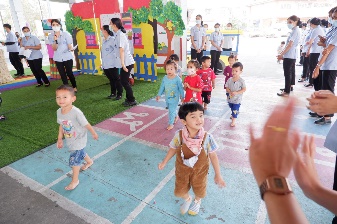 สร้างสัมพันธภาพ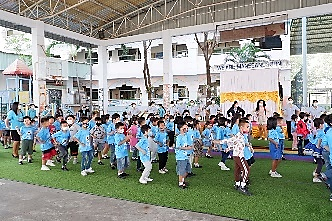 กิจกรรมสัมพันธ์ก่อนเริ่มกิจกรรม2. เพื่อให้กลุ่มเป้าหมายมีความรู้ ความเข้าใจและตระหนักถึงความสำคัญของการป้องกันการแพร่กระจายเชื้อ Covid-193. เพื่อให้กลุ่มเป้าหมาย ได้ฝึกปฏิบัติการล้างมือ 7 ขั้นตอน การสวมและถอดหน้ากากอนามัย การเว้นระยะห่าง และการรับประทานอาหารที่ถูกสุขลักษณะ แบบมีส่วนร่วมในกิจกรรม4. เพื่อให้กลุ่มเป้าหมายได้รับการส่งเสริมพัฒนาการด้านกล้ามเนื้อมัดเล็ก กล้ามเนื้อมัดใหญ่ ผ่านกิจกรรมในนิทาน โดยการเต้นตามเพลง การฝึกล้างมือ ฝึกสวมและถอดหน้ากากาอนามัยขั้นสอน  ผู้ช่วยวิจัยเป็นผู้เล่านิทานและแสดงละคร ตามบทละครดังนี้      วันนี้เช้าที่แสนสดใสแอนนาแอเรียวเบนเทนและแอลซ่าจะไปทัศนศึกษาคุณแม่ปลุกแอนนาเสียงดังคุณแม่ :อันนาลูกรักตื่นได้แล้วจ้ารีบไปอาบน้า แปรงฟันเร็วเข้า(คนพากย์) จากนั้นแอนนารีบลุกจากที่นอนรีบวิ่งเข้าห้องน้ำทัน ทีแอนนาเริ่มจากการแปรงฟันแอนนา : คุณแม่คะไม่แปรงฟันได้ไหมคะหนูไม่อยากแปรงฟันค่ะขี้เกียจมันเสียเวลาคุณแม่ : ไม่ได้นะลูก หนูรู้ไหมการไม่แปรงฟันมันจะทำให้หนูฟันผุและหนูก็จะปวดฟันจะได้ไปหาคุณหมอนะ แอนนา: ไม่เอา หนูไม่อยากไปหาคุณหมอค่ะแม่คุณแม่ : งั้นหนูต้องแปรงฟัน ตอนเช้าแล้วก็ตอนเย็นทุกวันนะคะแอนนา :ได้ค่ะคุณแม่หนูเข้าใจเเล้วค่ะงั้นน้อง ๆมาแปรงฟันกับแอนนากันเถอะ(ซาวด์...เพลงสอนแปรงฟัน)(คนพากย์) จากนั้นแอนนารีบไปที่โต๊ะอาหารแอนนา :ว้าวอาหารน่าอร่อยจงัเลยค่ะมีทั้งนมอุ่น ข้าวผัดหลากสีผลไม้สดใสคนพากย์: เด็กๆจำไว้นะคะ น้อง ๆต้องทานอาหารให้ครบ 5 หมู่เพื่อให้มีสุขภาพร่างกายที่แข็งแรง ป้องกันตัวเองให้ห่างไกลจากโรคโควิดนะคะ(คนพากย์) หลงัจากรับประทานอาหารเสร็จแม่จึงบอกให้แอนนาจัดเตรียมกระเป๋ามีทั้งกับข้าว กระบอกน้า และ เจลแอลกอฮอล์แม่:แอนนาลูกรักสวมแมสทุกครั้งก่อนออกจากบ้านอย่า ถอดทิ้งขว้างระวังเชื้อโรคนะจ๊ะ(คนพากย์)แอนนาสงสัยใส่ยังไงดีนะแอนนา: ทุกคนมาใส่แมสกับแอนนากันเถอะควรใส่ให้พอดีกับใบหน้า หันด้านที่มีสีออก และให้ด้านที่มีลวดอยู่ด้านบน หากเป็นแบบไม่มีสีให้สังเกตรอยพับของหน้ากากอนามัย หากมุมของรอยพับ ชี้ลงด้านล่าง ด้านนั้นจะเป็นด้านนอกของหน้ากากอนามัย(คนพากย์) พอรถโรงเรียนมา...แอนนาจึงรีบวิ่งไปที่รถทัน ทีแล้วก็จะมีคุณครูมาวัดอุณหภูมิและให้ล้างมือด้วยเจล แอลกอฮอลล์ ก่อนขึ้นรถด้วยแอนนา : สวัสดีค่ะคุณครูคุณครู: สวัสดีค่ะแอนนา เรามาวัดอุณหภูมิและล้างมือกันก่อนนะจ๊ะแอนนา: น้อง ๆมาล้างมือไปพร้อมๆกับแอนนากันเถอะ (สอนล้างมือประกอบเพลง)คุณครู: อุณหภูมิของหนู 36.5 ผ่านจ้าแอนนาขึ้นรถได้แอนนา : ขอบคุณค่ะคุณครูคุณครู: นักเรียนทุกคนได้พกเจลแอลกอฮอล์แมส กระบอกน้า ส่วนตัว มากนัครบทุกคนไหมคะและอย่า ลืมเว้น ระยะห่างกัน ด้วยนะคะเด็กๆ วันนี้พร้อมไปทัศนศึกษากันแล้วหรือยังคะ. งั้นไปกันเลย(คนพากย์): แต่ในขณะนั้นก็มีเจ้าโควิดติดรถมาด้วย!!โควิชเดินออกมา : มีใครยังไม่ล้างมือไหมฮ่า ๆ ๆถึงเวลาของพวกเราแล้วเด็กๆมองเห็นพวกเราไหมรู้ไหมว่าเรา เป็นใครเราคือไวรัสโคโรน่า 2019 พวกเราตัวเล็กจิ๋วมองด้วยตาเปล่าไม่เห็นดูสิบนผิวเรามีหนามแหลมเรานี่ แหละคือตัวอันตรายที่สุดเราชอบคนที่ไม่สวมแมสไม่ชอบล้างมือ พวกเรามากับละอองฝอยถ้าเราเข้าไปใน ร่างกายแล้วบางคนอาจมีอาการไอเป็นไข้ปวดหัวอ่อนเพลียหายใจลำบากอาจถึงตายได้เลยนะแล้วพวกเด็กๆรู้ ไหมว่าไวรัสอย่างเรากลัวอะไรบ้าง เรากลัวคนที่สวมหน้ากากอนามัย!!!แล้วก็กลัวคนที่ล้างมือบ่อยๆถ้าพวก  เด็กๆล้างมือบ่อยๆ!!! พวกเราเหล่าไวรัสร้ายก็จะตายกันหมด แต่วันนี้พวกเรามากับเด็กที่ล้างมือไม่สะอาด ฮ่าฮ่าฮ่า เราจะตามไปสวนสัตว์ด้วยรอเข้าไปในร่างกายของคน รอตอนคนถอดแมสแล้วเราก็จะโตมตี 555(Poon poon เสียงซาวด์รถบัส)คุณครู : ถึงสวนสัตว์แล้วนะคะเด็กๆแอนนา: เย้ๆถึงแล้วคุณครู: เด็กๆต่อแถวเว้นระยะห่างระหว่างอุณหภูมิและล้างมือด้วยเจลแอลกอฮอล์กับพี่ๆเจ้าหน้าที่(สอนล้างมือประกอบเพลง)คนพากย์ :และแล้วเจ้าโควิดก็ถูกทำลายด้วยเลยแอลกอฮอล์โควิด: ช่วยด้วยๆๆผิวหนังฉันถูกทำลายฉันจะตายแล้ว!!!! อ๊ากกกกคนพากย์:และแล้วโควิดก็ตายลงในที่สุด...แต่เชื้อโควิดอยู่รอบตัวเราอีกเยอะแยะนะเด็กๆเราต้องระวงันะคะหลงัจากนั้นคุณครูก็พาเด็กๆไปเดินดูสัตว์ชนิดต่างๆเด็กๆ : ว้าวว้าวว้าวว้าวว้าว สัตว์เยอะแยะเลย....คุณครู: แล้วเด็กๆรู้ไหมคะว่าสัตว์ชนิดนี้คืออะไรเด็กๆ : ลิงค่ะคุณครู: ลิงมันร้องยังไงคะเด็กๆ: เจี๊ยกเจี๊ยก (ซาวด์ลิง)คุณครู: แล้วลิงมันมีอะไรอีกคะนอกจากเสียงร้องเจี๊ยกเจี๊ยกเด็กๆ: ชอบปีนต้นไม้ค่ะห่างยาวว่างไวค่ะเด็กๆ:แปร๊นๆ (ซาวช้าง)คุณครู:แล้วช้างมันมีอะไรอีกค่ะ เด็กๆเห็นไหม มีงวง มีงา มีหูใหญ่ๆด้วยนะคุณครู: เด็กๆคะแล้วตัวนี้ล่ะคะตัวอะไรเด็กๆ : ม้าคะคุณครู : มันร้องยังไงคะเด็กๆ:ฮีๆ(ซาวเสียงม้า)ครู: โอ้โห้แล้วมันเป็นยังไงอีกค่ะเด็กๆเด็ก:มันัมีหางยาวๆค่ะ ตัวสีน้า ตาลคุณครู:แล้วนี่ล่ะตัวอะไรคะเด็กๆ: เต่าคะคุณครู: เต่ามีลักษณะยังไงคะเด็กๆ: มีกะดองค่ะเดินต้วมเตี้ยมๆ ขาสั้นๆค่ะคุณครู: เด็กๆหิวข้าวกันหรือยังคะเด็กๆ:หิวแล้วค่ะคุณครู:งั้นเราพกัทานข้าวกัน นะคะนั่งเว้น ระยะห่างกันดัวยนะคะเด็กๆเด็กๆได้เตรียมกระบอกน้า ส่วนตัวมาด้วยไหมคะเด็กๆ: เตรียมค่ะคุณครู: ดีมากเลยค่ะงั้นเด็กเด็กก็ต่อแถวไปล้างมือกันก่อนเลยนะคะคนพากย์:หลงัจากนั้น เด็กเด็กก็ได้รับประทานอาหารโดยการกินร้อนช้อนกลางลางมือและใช้ช้อนตัวเองเพื่อ ป้องกันและฆ่าเชื้อโควิดให้ตายเพราะเจ้าโควิดกลวัคนล้างมือแล้วก็ยังกลัวความร้อนอีกด้วยคุณครู: เด็กๆทานข้าวอิ่มกัน หรือยังคะเด็กๆ:อิ่มแล้วค่ะงั้น เราเตรียมตัวกลับ บ้านกัน เลยนะคะคนพากย์:หลงัจากนั้น ดึกดึกก็ได้ขึ้นรถกลับบ้านและพอถึงบ้านแอนนาแม่: แอนนารีบไปอาบน้ำ ให้สะอาดนะเพื่อล้างสิ่งสกปรกและเชื้อโรคออกจากร่างกายคนพากย์:ก่อนนอนแอนนาก็เล่าให้คุณแม่ฟังว่าวัน นี้ไปเจออะไรมาบ้างแอนนา:วันนี้หนูได้เห็นสัตว์ชนิดต่างๆมีทั้งช้างตัวัโตมีงวงยาวม้า ลิงแล้วก็เต่าค่ะแล้วคุณครูก็สอนหนูล้างมือด้วย ค่ะได้รับประทานอาหารกับเพื่อนๆสนุกมากเลยค่ะแม่คนพากย์:จากนั้นแอนนาจึงได้อาบน้ำ และเข้านอนด้วยความเหนื่อยล้าจากการไปเที่ยวมาทั้งวัน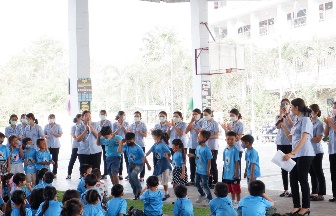 กิจกรรมส่งเสริมพัฒนาการกล้ามเนื้อมัดใหญ่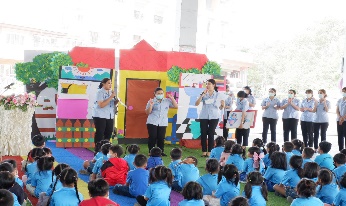 เริ่มเล่านิทาน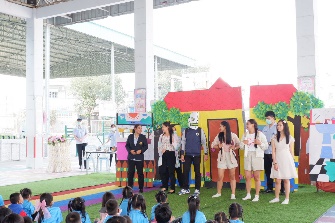 แนะนำตัวละคร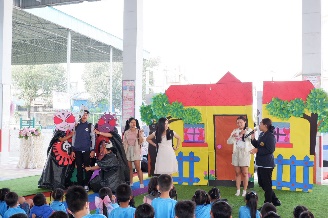 อารัมภบท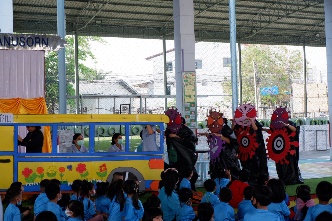 การเดินทางมาโรงเรียนนั่งรถแบบเว้นระยะห่าง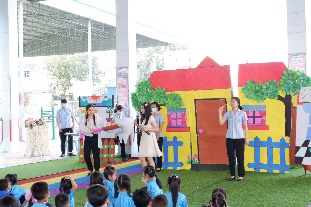 กิจกรรมร่วมการแปรงฟัน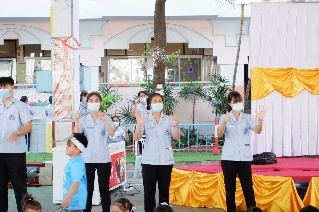 กิจกรรมการล้างมือ 7 ขั้นตอน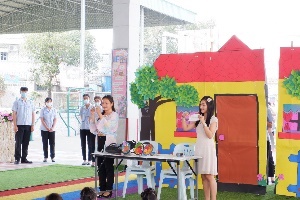 การสวมและถอดหน้ากากอนามัย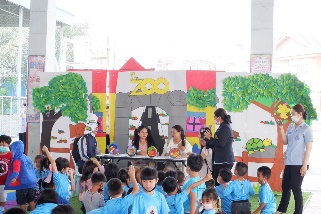 การกินร้อนช้อนกลาง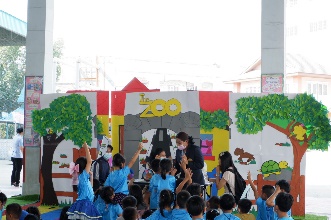 กิจกรรมส่งเสริมพัฒนาการด้านสติปัญญาเรื่องสัตว์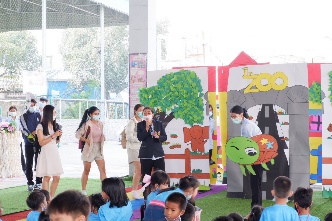 กิจกรรมตอบคำถามขั้นสรุป-ผู้สอนสรุปกิจกรรม โดยการทบทวนความรู้ และการปฏิบัติตนอย่างง่ายกับกลุ่มตัวอย่าง โดยใช้คำถาม ดังนี้1. โควิด-19 น่ากลัวไหม?2. ล้างมือทำอย่างไร?3.สวมและถอดหน้ากากอนามัยอย่างไร?4. ยืนและนั่งห่างกันอย่างไร?5. รับประทานอาหารกินร้อนช้อนกลาง อย่างไร?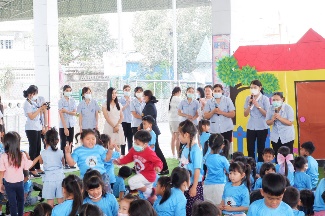 ทบทวนประเมินความรู้ ทักษะ และคุณลักษณะ